PLAN DE APOYO SOCIALES  Y CIVICACUARTO PERIODO GRADO 8.1, 8.2, 8.3 Y CS3 Yo, __________________________________________________________, estudiante del Grado ____ declaro que estoy enterado de mi situación Académica y de las dificultades presentadas en los Indicadores de desempeño, correspondientes al _______ periodo del año lectivo de 2016, en el área de __________________. Que me comprometo a realizar las actividades del Plan de Refuerzo y Recuperación dados por la docente: BEATRIZ ELENA LARGACHA titular de la Materia.En constancia firmo el presente documento, a los ____   días del mes de _octubre__________________________ del año 2018_._______________________ ______________________________  ___________________________ESTUDIANTE                            ACUDIENTE                                             DOCENTERECOMENDACIONESEl presente taller se realizara en hojas de block a mano. No se acepta el trabajo elaborado en computador.No se aceptan fotocopias de libros o cualquier documento de consulta adherida al trabajo escrito.Se debe tener en cuenta los colores para dibujos y la buena elaboración de cualquier tipo de gráficos sintéticos (mapas conceptuales, cuadros sinópticos etc.)Presentarlo en una carpeta debidamente marcada (nombre y apellidos, grado, asignatura y fecha de entrega)FECHA DE ENTREGA:Las carpetas deben ser entregadas PROCESO DE EVALUACIÓNCada taller o talleres deben ser solucionados por completo; no se aceptaran si están incompletos en el momento de la revisión.Cada taller  deben ser personalmente  y preparar sustentación de acuerdo a las preguntas que se realicen por parte de ella.Se debe cumplir con todas las actividades propuestas; por la falta de cualquiera de estas no se dará por superado el refuerzo y recuperación.No basta con sólo entregar el trabajo sino que usted dará razón de él (oral o escrito) lo cual equivale al 70 % de la nota de su logro, por eso le recomiendo hacerlo personalmenEL DESARROLLO DEL CAPITALISMO PROMUEVE  EL COLONIALISMO1. REFLEXIÓN • 1¿Qué entiendo por colonialismo? 2. ¿Qué entiendo por capitalismo? PRIMERA LECTURA” EL DESARROLLO DEL CAPITALISMO  PROMUEVE EL COLONIALISMO” Un hombre que llega a una empresa a solicitar trabajo y ante la pregunta del entrevistador ¿Tiene usted hijos? Responde: no, tenía dos pero ambos murieron, gracias a Dios... De nuevo el entrevistador un poco asustado por la respuesta dice: ¿Se alegra usted por la muerte de sus hijos? Sí me alegro y doy gracias a Dios, contestó el hombre, porque me alivió de la carga de mantenerlos pobres y en la miseria y a su vez ellos fueron aliviados de vivir en estas condiciones. Era la manifestación de inconformismo de un hombre que perdió todo y luego tuvo que alquilarse en una fábrica, preguntándose por la causa de su desgracia.Esta situación se hizo común en Europa y en el resto del mundo durante el siglo XIX, cuando y donde el capitalismo se iba consolidando. Los obreros de esa época, igual que los nuestros, hacían manifestaciones diversas en defensa del mejoramiento de sus condiciones de vida. Luchaban por el tenedor y el cuchillo, lo que significaba luchar por vivienda, alimentación y vestido, para lo cual había que tener mejores salarios. Lo mejor, antes que obtener para el trabajador mejores salarios y mejores condiciones de vida, fue lograr una organización propia para luchar por los intereses propios y aparecieron los sindicatos. Un sindicato es un cuerpo de trabajadores de un mismo oficio que luchan para mejorar sus condiciones y defender sus propios intereses. Los sindicatos son más fuertes en los países más industrializados y allí donde las ciudades han logrado mejor desarrollo. El capitalismo fue evolucionando de tal manera que en 1870 el capitalismo de viejo estilo se hizo capitalismo de nuevo estilo; el capitalismo de libre competencia se hizo de monopolios. Fue este un cambio de tremenda importancia. Apareció la era del imperialismo. Los grandes industriales ya no solamente fabricaban sus productos para el país sino que fabricaban para venderlos fuera del territorio nacional, a lo que llamamos tener productos de exportación, y por ello fue necesario abrir mercados extranjeros. Pero ¿Dónde se iban a vender esos productos? La respuesta es clara: en las colonias. De este modo los países industriales, capitalistas potentes, se dieron a la tarea de colonizar los pueblos, para poder venderles los productos que ahora producían en grandes cantidades y buscaron consumidores en otros países. Pero las colonias, además de consumir los artículos excedentes, servían para abastecer a los países capitalistas monopolistas de materias primas: caucho, petróleo, nitratos, azúcar, algodón, alimentos tropicales, minerales, etcétera. Los capitalistas querían además, y esto es lo mas grave, poseer o controlar las fuentes de donde procedían los productos: las colonias que proveían estas riquezas. En síntesis, un primer factor constructor del imperialismo (capitalismo desarrollado) fue la necesidad de encontrar un mercado para los artículos excedentes. El segundo, fue el deseo de controlar las fuentes de materias primas. La tercera y quizás la más importante causa del imperialismo fue buscar un mercado apropiado para el sobrante de capital, es decir los países potencias buscaban colonias a donde llevar su capital sobrante para obtener mayor rendimiento. En estos países había tanto dinero que ¡No sabían que hacer con el! Qué ironía, ¿Verdad? Sabemos que al igual que ahora, había necesidades bien grandes: construir hospitales, escuelas, carreteras, caminos, viviendas. Los pobres eran bastantes pero estos no tenían acceso al capital. Por ello grandes cantidades de dinero: dólares, francos, marcos, etcétera, eran exportadas a otros países. ¿La razón? Resulta que el capitalista no pregunta qué necesidades hay, sino dónde, cómo y en qué condiciones su dinero puede ganar más dinero. Por eso pensaron en colonizar las regiones pobres, en hacerlas consumidoras, en explotar sus materias primas, en convertirlas en dependientes y, por lo tanto, en regiones sometidas. Estas regiones dependientes recibieron el nombre de colonias.Analizo y respondo3. ¿Qué relación existe entre capitalismo y colonialismo? 4. Lo que acabo de leer me sirve para comprender algo de la manera como se relaciona mi país con otros países, especialmente con Estados Unidos5 .Escribimos 10 conclusiones del tema  6. ¿Qué es una ideología?  7. ¿Qué sé del liberalismo? • 8. ¿Qué es nacionalismo?SEGUNDA LECTURA“LAS IDEOLOGÍAS DEL SIGLO XIX: EL LIBERALISMO” El siglo XIX es el siglo del gran avance de la burguesía y la ideología de ésta es el liberalismo. Tradicionalmente se distinguen dos caras de liberalismo: el liberalismo político y el liberalismo económico. El liberalismo político niega los privilegios tradicionales de los reyes y afirma lo que considera derechos inherentes a la persona humana. Proclama las libertades individuales tales como: la libertad de prensa, de palabra, de reunión, de asociación. Su mayor condición para el ejercicio del poder está en las leyes y especialmente en las Constituciones escritas. En su mayoría sus partidarios tenían como máxima aspiración el sufragio universal y la consolidación del parlamento frente a la monarquía. Esta tendencia fue evolucionando hasta convertirse en la base de la democracia del siglo XX.  El liberalismo económico, heredero del pensamiento de Adam Smith y de los fisiócratas, era contrario a todo aquello que se opusiera a la libertad económica. Propugnaba el derecho a la propiedad, el libre comercio y la libre competencia. Se oponían al proteccionismo del Estado. Su concepción del Estado era la del “Estado Gendarme” que se limitase a mantener el orden y a proteger los derechos individuales y la seguridad exterior de la nación; que se hiciera cargo de la enseñanza y la realización de obras públicas.  NACIONALISMO Una idea que tuvo la virtud de constituirse en un factor dinámico durante el siglo XIX fue la idea nacionalista. Hay diversidad de situaciones con respecto a las nacionalidades. Hubo Estados que desde siglos atrás y mucho antes de organizarse como Estados ya habían conformado su nacionalidad, habían logrado conseguir su identidad nacional como Francia, España, Inglaterra, Portugal. Otros cuya nacionalidad estaba fragmentada en una multiplicidad de Estados como: Alemania que se dividía en 39 Estados y la nacionalidad Italiana que se dividía en 7 Estados; tanto Alemania como Italia difícilmente lograron su unidad nacional después de la primera mitad del siglo. Los Estados multinacionales como el Imperio Austríaco que se componía de checos, eslovacos, polacos, eslovenos, croatas y húngaros. El ideal de estos Estados es el de constituirse como independientes; aún en la actualidad estos Estados luchan por su independencia, algunos de ellos ya lo han logrado. EL IDEALISMO. Con Hegel como máximo representante, proponía que las fuerzas naturales y espirituales se conjugaban en la idea, desarrollada dialécticamente mediante la tesis, la antítesis y las síntesis. EL POSITIVISMO. Formulado por Augusto Comte, sostenía que sólo a través de la crítica racional era posible el conocimiento: es aceptable únicamente aquello demostrable por los hechos. Decía que estudiar la sociedad es factible por cuanto ella también se rige por leyes. EL MARXISMO. Formuló una crítica al idealismo, a la política económica inglesa del librecambio, y se convirtió en la base del socialismo revolucionario de mediados del siglo XIX y del XX. Karl Marx, fundamentó toda su filosofía en el materialismo dialéctico y el materialismo histórico, en los cuales se reafirma el hombre como humano y como hacedor de su propia historia. Tanto la sociedad como la naturaleza obedecen a leyes que les son propias y que se desarrollan dialécticamente. A la economía que plantea Marx se le suele llamar economía del trabajador porque en ella el trabajador puede hallar un importante lugar y, a partir de ella, albergar su futuro. El punto fundamental de la crítica económica de Marx es que el sistema capitalista se basa en la explotación del trabajo.  ANALIZO y RESPONDO •9.  ¿Qué gana la humanidad con las ideas del liberalismo político? •10. ¿Qué gana la humanidad con las ideas del liberalismo económico? •11. ¿Qué gana la humanidad con las ideas del marxismo? •12.  En la construcción de nuestra historia o de nuestra realidad ¿Para qué nos pueden servir estas ideas?TERCERA LECTURALA COLONIZACIÓN DURANTE EL SIGLO XIX Si escucháramos a una de esas personas que vivieron la absurda colonización de sus países, nos contaría que los invasores fueron capaces de destruir resistencias y modificar fronteras, que dominaron gobiernos y pueblos, que perdieron su libertad y se convirtieron en pueblos sometidos; poco les importó destruir sus comunidades y desarticular sus familias, Estados, y aldeas, sólo para saquear sus riquezas. ¡Que monstruosidad! ¿Verdad? Desde 1830 Argelia, país africano, estuvo en lucha continúa contra la invasión francesa. Poco después los mismos franceses se apoderaban de Túnez y hacia finales del siglo, del Sahara y de otras regiones de Africa Ecuatorial. Casi todo el continente africano sufrió la invasión y los repartos imperialistas, ello produjo destrucción y miseria. Muchos de los movimientos de protesta se hicieron a través de grupos religiosos que invocaban la restauración de su mundo perdido. Además, Francia, Inglaterra, Portugal, Alemania e incluso España, invadieron el territorio africano y sometieron a sus gentes implantando una economía dirigida a satisfacer las necesidades de la industria europea. Los africanos adicionalmente fueron víctimas de esa forma de dominación que introdujo el racismo, el cual “sometió su dignidad y su identidad”.  A los asiáticos también les tocó el turno de la colonización. Tenemos, en primer lugar, a China que desde la Edad Media vivía cerrada al intercambio comercial con los ingleses en el puerto de Cantón donde estos últimos vendían opio a pesar de estar prohibido por los chinos. Por esta razón, entre los años de 1840 y 1842, estalló un gran conflicto contra los ingleses que se llamó la Guerra del Opio, en la cual los ingleses obtienen el dominio sobre la gran ciudad de Hong Kong. Posteriormente, entre los años de 1856 y 1860, Inglaterra y Francia se enfrentaron a China obteniendo más concesiones; así mismo Rusia y Alemania se establecen en ese país. A través de constantes sublevaciones de los habitantes de la China contra la dominación extranjera, en 1911 se proclama la República Popular, cuyo principal dirigente Sum Yat-Sen, inició reformas democráticas y la libertad de su pueblo. De otra parte, a Japón le toca de manera obligada abrir sus fronteras al mercado internacional presionado por Estados Unidos. Después de grandes intentos de oposición a los extranjeros, los japoneses modernizan el país, entran en la era del capitalismo y en 1895 ya entablan guerra con China arrebatándole Corea y Formosa. Diez años después, derrotan a Rusia como consecuencia de la Primera Guerra Mundial. Extienden sus dominios sobre algunas islas que pertenecían a Alemania y llevan su economía al mercado mundial. Esto trae como resultado una serie de choques cada vez más fuertes con los Estados Unidos, que culminan en la Segunda Guerra Mundial.ANALIZO Y ESCRIBO MI OPINIÓN • 13. ¿Qué significa para los países invasores, la colonización? •14. ¿Qué significa la colonización para los países invadidos? • 15.¿Este tipo de experiencias históricas deben seguirse repitiendo? ¿Si o no?, ¿Por qué? 16. Elaboro un mapa de África y Asia. • Sobre el mapa tratemos de explicar el proceso de colonización que se dio en el siglo XIX.CUARTA LECTURA“DURANTE EL SIGLO XIX TAMBIÉN HUBO DESCOLONIZACIÓN”  AMÉRICA SE INDEPENDIZA Los problemas por los cuales estaban pasando los habitantes de América, sometidos y explotados por los colonizadores españoles y portugueses, obligaron a los indígenas a protestar y organizar una violenta insurrección manifestando la desobediencia a los gobernantes españoles. Fue la gran Revolución de los Comuneros iniciada en Perú por Tupac Amarú indígena inca, seguida por Tupac Katari en Bolivia y por los revolucionarios comuneros, entre ellos Antonio Galán, en la Nueva Granada. Desafortunadamente Tupac Amarú fue puesto preso y con una especial voracidad, amarrado a cuatro caballos de brazos y piernas fue descuartizado. 98 POSTPRIMARIA RURAL Estas dificultades, sumadas a la inestabilidad económica y política de España, la corrupción, el parasitismo, las guerras, etcétera, y las grandes revoluciones burguesas de Europa, permiten que los criollos en una actitud también revolucionaria desconozcan a las autoridades coloniales, y proclamen su independencia. Esto sucede entre los años de 1809 y 1811. Así surgieron los gobiernos de Nueva Granada, Argentina, México, Uruguay, Chile y otros de América Central y del Sur.ANALIZO17. ¿Por qué se independizó América? • 18 .¿Cuál fue la primera insurrección? •19. Escribamos 10 conclusiones del tema.CATEDRA DE LA PAZEL COLEGIO; UN LUGAR DE PERDÓN, RESPETO, TOLERANCIA, Y RECONCILIACIÓNEn toda comunidad humana es muy frecuente que se den los conflictos de relaciones; con mayor razón se dan en el ambiente escolar donde conviven personas diferentes. En este ambiente pluralista se generan una serie de dificultades que provienen de peleas, disgustos, malos entendidos, falta de sinceridad, colaboración e injusticias, envidias, robos, chismes y la presión del grupo.Estos hechos deterioran las relaciones fraternas, aíslan a las personas del grupo; crean malestar en el ambiente escolar y todo esto hace que se pierda el sentido de pertenencia a una Comunidad Educativa.Es importante destacar que las dificultades no se dan solo entre estudiantes sino también entre éstos y profesores, entre profesores y entre estos y los padres de familia, porque, ser comunidad educativa es responsabilidad de todos.Uno de los mayores motivos para perder la paz y dividir una comunidad es el chisme. Hombres y mujeres en el colegio mienten y destruyen a otros compañeros, los difaman y por supuesto todo esto es motivo para que en el colegio se pierda la paz, la fama y la reputación no solo de un compañero sino de un grupo.La presión en el grupo también genera conflictos, pues el grupo escolar hace que un miembro diga o haga lo que la mayoría dice o hace. Esta presión puede ser positiva cuando alguien impulsa a otro a dar lo mejor de sí para lograr un propósito, pero la presión negativa si es dañina, ya que ocurre cuando alguien obliga a otra persona a hacer algo que sabe es incorrecto o peligroso. En ella se cae ya que implica desafío o reto, pero si se acepta la presión de grupo, será éste el que maneje y controle la vida y decisiones de cada individuo.Los disgustos con frecuencia ocurren cuando no hay puntos de vista que se encuentren y cuando no se llega a acuerdos. Si el disgusto permanece y perdura durante muchos días, crea divisiones y rivalidades que en un centro formativo no se deben permitir y por tanto es necesario revestirse de mucha paz y humildad para reconocer las limitaciones personales que se tengan y llegar a una sincera reconciliación.La violencia que vive nuestro país, influye en todos los ámbitos de la vida humana, iniciando en la familia, hasta llegar a la escuela y a la sociedad. Estos brotes de violencia, tienen un carácter indiscriminado, porque se ejerce por todos y contra todos, a través de múltiples manifestaciones desde la violencia física hasta la psicológica, están presentes en la vida escolar y se evidencia cuando los niños y adolescentes buscan hacer justicia por su propia mano, usan la fuerza para resolver un conflicto o simplemente asumen una posición de indiferencia e indolencia hacia sus compañeros.TALLER20 .Escribe cuáles crees que son las 5 principales causas generadoras de violencia en el colegio.21. Argumenta en mínimo 10 renglones acerca de porqué es importante para las personas perdonar las ofensas de los demás.22 Escribe al menos dos situaciones de paz y reconciliación que hayas visto en el colegio.23. Realiza una descripción de una situación de conflicto que hayas visto o vivido y plantea la mejor solución que se hubiese podido dar.24. Plantea una situación en la que te hayas sentido presionado por tu grupo de amigos para hacer algo malo o alguna situación que hayas visto y escribe lo que piensas de la presión negativa de los grupos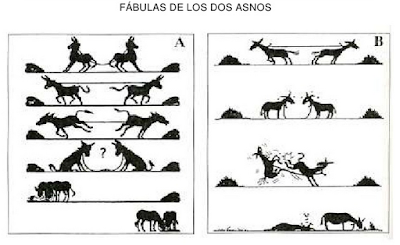 25 A partir de las imágenes A y B, plantea dos historias sobre cada una. Puedes empezar diciendo:26 .Dibujo A: "Erase dos burros atados a los extremos de una misma cuerda...27. Dibujo B: "Erase otros dos burros atados a los extremos...28. ESCRIBE CINCO CAUSAS POR LAS CUALES NO ALCANZASTE LOS LOGROS PROPUESTOS